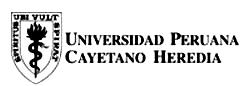 VICERRECTORADO ACADÉMICOFORMULARIO PARA USO DE LOS ESTUDIANTES EN TRAMITES ACADÉMICO-ADMINISTRATIVOSTrámite(s) a realizar [marque con un aspa en el (los) casillero(s) correspondiente(s)]FacultadCarrera / ProgramaPostgradoEspecialidadOtro (especifique)            CODPER            CODPER            CODPER            CODPER            CODPER            CODPER            CODPER            CODPER              Apellido paterno            Apellido maternoNombresTeléfonoe-mail  (sólo el de la UPCH)Último año / ciclo de estudiosFechaÚltima matrículaFechaReserva de MatrículaReserva de MatrículaReserva de MatrículaReserva de Matrículaen que Año  Académico ►en que Semestre ►en que Semestre ►en que Cuatrimestre►Motivo	►Motivo	►Retiro de Asignatura(s)Retiro de Asignatura(s)Retiro de Asignatura(s)Retiro de Asignatura(s)Retiro de Asignatura(s)Retiro de Asignatura(s)Retiro de Asignatura(s)Retiro de Asignatura(s)Retiro de Asignatura(s)Retiro de Asignatura(s)Retiro de Asignatura(s)Asignatura(s)Asignatura(s)►►►►►►►►►►Motivo	►Motivo	►Reincorporación (si no ha tramitado reserva de matrícula)Reincorporación (si no ha tramitado reserva de matrícula)Reincorporación (si no ha tramitado reserva de matrícula)Reincorporación (si no ha tramitado reserva de matrícula)Reincorporación (si no ha tramitado reserva de matrícula)Reincorporación (si no ha tramitado reserva de matrícula)Reincorporación (si no ha tramitado reserva de matrícula)Reincorporación (si no ha tramitado reserva de matrícula)Reincorporación (si no ha tramitado reserva de matrícula)Reincorporación (si no ha tramitado reserva de matrícula)Reincorporación (si no ha tramitado reserva de matrícula)Reinicio (si ha tramitado reserva de matrícula)Reinicio (si ha tramitado reserva de matrícula)Reinicio (si ha tramitado reserva de matrícula)Reinicio (si ha tramitado reserva de matrícula)Reinicio (si ha tramitado reserva de matrícula)Reinicio (si ha tramitado reserva de matrícula)Reinicio (si ha tramitado reserva de matrícula)Reinicio (si ha tramitado reserva de matrícula)Reinicio (si ha tramitado reserva de matrícula)Reinicio (si ha tramitado reserva de matrícula)Reinicio (si ha tramitado reserva de matrícula)RenunciaRenunciaRenunciaRenunciaRenunciaRenunciaRenunciaRenunciaRenunciaRenunciaRenunciaMotivo	►Motivo	►Convalidación de cursosConvalidación de cursosConvalidación de cursosConvalidación de cursosConvalidación de cursosConvalidación de cursosConvalidación de cursosConvalidación de cursosConvalidación de cursosConvalidación de cursosConvalidación de cursosCurso(s) ►Curso(s) ►Carta de Recomendación del DecanoCarta de Recomendación del DecanoCarta de Recomendación del DecanoCarta de Recomendación del DecanoCarta de Recomendación del DecanoCarta de Recomendación del Decanoen castellanoen castellanoen inglés(Adjuntar: Recibo de pago, Ficha Académica y Estado de Cuentas)(Adjuntar: Recibo de pago, Ficha Académica y Estado de Cuentas)(Adjuntar: Recibo de pago, Ficha Académica y Estado de Cuentas)(Adjuntar: Recibo de pago, Ficha Académica y Estado de Cuentas)(Adjuntar: Recibo de pago, Ficha Académica y Estado de Cuentas)(Adjuntar: Recibo de pago, Ficha Académica y Estado de Cuentas)(Adjuntar: Recibo de pago, Ficha Académica y Estado de Cuentas)(Adjuntar: Recibo de pago, Ficha Académica y Estado de Cuentas)(Adjuntar: Recibo de pago, Ficha Académica y Estado de Cuentas)(Adjuntar: Recibo de pago, Ficha Académica y Estado de Cuentas)(Adjuntar: Recibo de pago, Ficha Académica y Estado de Cuentas)(Adjuntar: Recibo de pago, Ficha Académica y Estado de Cuentas)Carta de Recomendación del Vicerrectorado AcadémicoCarta de Recomendación del Vicerrectorado AcadémicoCarta de Recomendación del Vicerrectorado AcadémicoCarta de Recomendación del Vicerrectorado AcadémicoCarta de Recomendación del Vicerrectorado AcadémicoCarta de Recomendación del Vicerrectorado Académicoen castellanoen castellanoen inglés(Adjuntar: Recibo de pago, Ficha Académica y Estado de Cuentas)(Adjuntar: Recibo de pago, Ficha Académica y Estado de Cuentas)(Adjuntar: Recibo de pago, Ficha Académica y Estado de Cuentas)(Adjuntar: Recibo de pago, Ficha Académica y Estado de Cuentas)(Adjuntar: Recibo de pago, Ficha Académica y Estado de Cuentas)(Adjuntar: Recibo de pago, Ficha Académica y Estado de Cuentas)(Adjuntar: Recibo de pago, Ficha Académica y Estado de Cuentas)(Adjuntar: Recibo de pago, Ficha Académica y Estado de Cuentas)(Adjuntar: Recibo de pago, Ficha Académica y Estado de Cuentas)(Adjuntar: Recibo de pago, Ficha Académica y Estado de Cuentas)(Adjuntar: Recibo de pago, Ficha Académica y Estado de Cuentas)(Adjuntar: Recibo de pago, Ficha Académica y Estado de Cuentas)Carta de Recomendación del Vicerrectorado de InvestigaciónCarta de Recomendación del Vicerrectorado de InvestigaciónCarta de Recomendación del Vicerrectorado de InvestigaciónCarta de Recomendación del Vicerrectorado de InvestigaciónCarta de Recomendación del Vicerrectorado de InvestigaciónCarta de Recomendación del Vicerrectorado de Investigaciónen castellanoen castellanoen inglés(Adjuntar: Recibo de pago, Ficha Académica y Estado de Cuentas)(Adjuntar: Recibo de pago, Ficha Académica y Estado de Cuentas)(Adjuntar: Recibo de pago, Ficha Académica y Estado de Cuentas)(Adjuntar: Recibo de pago, Ficha Académica y Estado de Cuentas)(Adjuntar: Recibo de pago, Ficha Académica y Estado de Cuentas)(Adjuntar: Recibo de pago, Ficha Académica y Estado de Cuentas)(Adjuntar: Recibo de pago, Ficha Académica y Estado de Cuentas)(Adjuntar: Recibo de pago, Ficha Académica y Estado de Cuentas)(Adjuntar: Recibo de pago, Ficha Académica y Estado de Cuentas)(Adjuntar: Recibo de pago, Ficha Académica y Estado de Cuentas)(Adjuntar: Recibo de pago, Ficha Académica y Estado de Cuentas)(Adjuntar: Recibo de pago, Ficha Académica y Estado de Cuentas)Dean’s LetterDean’s LetterDean’s LetterDean’s LetterDean’s LetterDean’s LetterDean’s LetterDean’s LetterDean’s LetterDean’s LetterDean’s LetterRotación electiva del ExternadoRotación electiva del ExternadoRotación electiva del ExternadolugarTutorConstancia de Carga HorariaConstancia de Carga HorariaConstancia de Carga HorariaConstancia de Carga HorariaConstancia de Carga HorariaConstancia de Carga HorariaConstancia de Carga HorariaConstancia de Carga HorariaConstancia de Carga HorariaConstancia de Carga HorariaConstancia de Carga Horaria(Adjuntar: Recibo de pago, Constancia de Tesorería, Constancia de Biblioteca)(Adjuntar: Recibo de pago, Constancia de Tesorería, Constancia de Biblioteca)(Adjuntar: Recibo de pago, Constancia de Tesorería, Constancia de Biblioteca)(Adjuntar: Recibo de pago, Constancia de Tesorería, Constancia de Biblioteca)(Adjuntar: Recibo de pago, Constancia de Tesorería, Constancia de Biblioteca)(Adjuntar: Recibo de pago, Constancia de Tesorería, Constancia de Biblioteca)(Adjuntar: Recibo de pago, Constancia de Tesorería, Constancia de Biblioteca)(Adjuntar: Recibo de pago, Constancia de Tesorería, Constancia de Biblioteca)(Adjuntar: Recibo de pago, Constancia de Tesorería, Constancia de Biblioteca)(Adjuntar: Recibo de pago, Constancia de Tesorería, Constancia de Biblioteca)(Adjuntar: Recibo de pago, Constancia de Tesorería, Constancia de Biblioteca)(Adjuntar: Recibo de pago, Constancia de Tesorería, Constancia de Biblioteca)Firma del Decano en Documentos de Otras InstitucionesFirma del Decano en Documentos de Otras InstitucionesFirma del Decano en Documentos de Otras InstitucionesFirma del Decano en Documentos de Otras InstitucionesFirma del Decano en Documentos de Otras InstitucionesFirma del Decano en Documentos de Otras Institucionesen castellanoen castellanoen inglés(Adjuntar: Recibo de pago y Constancia de  Tesorería)(Adjuntar: Recibo de pago y Constancia de  Tesorería)(Adjuntar: Recibo de pago y Constancia de  Tesorería)(Adjuntar: Recibo de pago y Constancia de  Tesorería)(Adjuntar: Recibo de pago y Constancia de  Tesorería)(Adjuntar: Recibo de pago y Constancia de  Tesorería)(Adjuntar: Recibo de pago y Constancia de  Tesorería)(Adjuntar: Recibo de pago y Constancia de  Tesorería)(Adjuntar: Recibo de pago y Constancia de  Tesorería)(Adjuntar: Recibo de pago y Constancia de  Tesorería)(Adjuntar: Recibo de pago y Constancia de  Tesorería)(Adjuntar: Recibo de pago y Constancia de  Tesorería)Carta de PresentaciónCarta de PresentaciónCarta de PresentaciónCarta de PresentaciónCarta de PresentaciónCarta de PresentaciónCarta de PresentaciónCarta de PresentaciónCarta de PresentaciónCarta de PresentaciónCarta de PresentaciónCarta de PresentaciónCarta de Presentaciónen castellanoen castellanoen castellanoen inglésen inglésen inglésMotivoMotivo►►►►►►►►►►►►►►►►►►►►Destinatario   ►Destinatario   ►Constancia de MatrículaConstancia de MatrículaConstancia de MatrículaConstancia de MatrículaConstancia de MatrículaConstancia de MatrículaConstancia de MatrículaConstancia de MatrículaConstancia de MatrículaConstancia de MatrículaConstancia de MatrículaConstancia de MatrículaConstancia de MatrículaConstancia de MatrículaConstancia de MatrículaConstancia de MatrículaConstancia de MatrículaConstancia de MatrículaConstancia de MatrículaConstancia de MatrículaConstancia de Matrícula(Adjuntar: Recibo de pago, Constancia de Tesorería, Constancia de Biblioteca)(Adjuntar: Recibo de pago, Constancia de Tesorería, Constancia de Biblioteca)(Adjuntar: Recibo de pago, Constancia de Tesorería, Constancia de Biblioteca)(Adjuntar: Recibo de pago, Constancia de Tesorería, Constancia de Biblioteca)(Adjuntar: Recibo de pago, Constancia de Tesorería, Constancia de Biblioteca)(Adjuntar: Recibo de pago, Constancia de Tesorería, Constancia de Biblioteca)(Adjuntar: Recibo de pago, Constancia de Tesorería, Constancia de Biblioteca)(Adjuntar: Recibo de pago, Constancia de Tesorería, Constancia de Biblioteca)(Adjuntar: Recibo de pago, Constancia de Tesorería, Constancia de Biblioteca)(Adjuntar: Recibo de pago, Constancia de Tesorería, Constancia de Biblioteca)(Adjuntar: Recibo de pago, Constancia de Tesorería, Constancia de Biblioteca)(Adjuntar: Recibo de pago, Constancia de Tesorería, Constancia de Biblioteca)(Adjuntar: Recibo de pago, Constancia de Tesorería, Constancia de Biblioteca)(Adjuntar: Recibo de pago, Constancia de Tesorería, Constancia de Biblioteca)(Adjuntar: Recibo de pago, Constancia de Tesorería, Constancia de Biblioteca)(Adjuntar: Recibo de pago, Constancia de Tesorería, Constancia de Biblioteca)(Adjuntar: Recibo de pago, Constancia de Tesorería, Constancia de Biblioteca)(Adjuntar: Recibo de pago, Constancia de Tesorería, Constancia de Biblioteca)(Adjuntar: Recibo de pago, Constancia de Tesorería, Constancia de Biblioteca)(Adjuntar: Recibo de pago, Constancia de Tesorería, Constancia de Biblioteca)(Adjuntar: Recibo de pago, Constancia de Tesorería, Constancia de Biblioteca)(Adjuntar: Recibo de pago, Constancia de Tesorería, Constancia de Biblioteca)Constancia de Orden de MéritoConstancia de Orden de MéritoConstancia de Orden de MéritoConstancia de Orden de MéritoConstancia de Orden de MéritoConstancia de Orden de MéritoConstancia de Orden de MéritoConstancia de Orden de MéritoConstancia de Orden de MéritoConstancia de Orden de MéritoConstancia de Orden de MéritoConstancia de Orden de MéritoConstancia de Orden de Méritoen castellanoen castellanoen castellanoen inglésen inglésen inglés(Adjuntar: Recibo de pago, Constancia de Tesorería, Constancia de Biblioteca)(Adjuntar: Recibo de pago, Constancia de Tesorería, Constancia de Biblioteca)(Adjuntar: Recibo de pago, Constancia de Tesorería, Constancia de Biblioteca)(Adjuntar: Recibo de pago, Constancia de Tesorería, Constancia de Biblioteca)(Adjuntar: Recibo de pago, Constancia de Tesorería, Constancia de Biblioteca)(Adjuntar: Recibo de pago, Constancia de Tesorería, Constancia de Biblioteca)(Adjuntar: Recibo de pago, Constancia de Tesorería, Constancia de Biblioteca)(Adjuntar: Recibo de pago, Constancia de Tesorería, Constancia de Biblioteca)(Adjuntar: Recibo de pago, Constancia de Tesorería, Constancia de Biblioteca)(Adjuntar: Recibo de pago, Constancia de Tesorería, Constancia de Biblioteca)(Adjuntar: Recibo de pago, Constancia de Tesorería, Constancia de Biblioteca)(Adjuntar: Recibo de pago, Constancia de Tesorería, Constancia de Biblioteca)(Adjuntar: Recibo de pago, Constancia de Tesorería, Constancia de Biblioteca)(Adjuntar: Recibo de pago, Constancia de Tesorería, Constancia de Biblioteca)(Adjuntar: Recibo de pago, Constancia de Tesorería, Constancia de Biblioteca)(Adjuntar: Recibo de pago, Constancia de Tesorería, Constancia de Biblioteca)(Adjuntar: Recibo de pago, Constancia de Tesorería, Constancia de Biblioteca)(Adjuntar: Recibo de pago, Constancia de Tesorería, Constancia de Biblioteca)(Adjuntar: Recibo de pago, Constancia de Tesorería, Constancia de Biblioteca)(Adjuntar: Recibo de pago, Constancia de Tesorería, Constancia de Biblioteca)(Adjuntar: Recibo de pago, Constancia de Tesorería, Constancia de Biblioteca)(Adjuntar: Recibo de pago, Constancia de Tesorería, Constancia de Biblioteca)Constancia de Promedio PromocionalConstancia de Promedio PromocionalConstancia de Promedio PromocionalConstancia de Promedio PromocionalConstancia de Promedio PromocionalConstancia de Promedio PromocionalConstancia de Promedio PromocionalConstancia de Promedio PromocionalConstancia de Promedio PromocionalConstancia de Promedio PromocionalConstancia de Promedio PromocionalConstancia de Promedio PromocionalConstancia de Promedio Promocionalen castellanoen castellanoen castellanoen inglésen inglésen inglés(Adjuntar: Recibo de pago, Constancia de Tesorería, Constancia de Biblioteca)(Adjuntar: Recibo de pago, Constancia de Tesorería, Constancia de Biblioteca)(Adjuntar: Recibo de pago, Constancia de Tesorería, Constancia de Biblioteca)(Adjuntar: Recibo de pago, Constancia de Tesorería, Constancia de Biblioteca)(Adjuntar: Recibo de pago, Constancia de Tesorería, Constancia de Biblioteca)(Adjuntar: Recibo de pago, Constancia de Tesorería, Constancia de Biblioteca)(Adjuntar: Recibo de pago, Constancia de Tesorería, Constancia de Biblioteca)(Adjuntar: Recibo de pago, Constancia de Tesorería, Constancia de Biblioteca)(Adjuntar: Recibo de pago, Constancia de Tesorería, Constancia de Biblioteca)(Adjuntar: Recibo de pago, Constancia de Tesorería, Constancia de Biblioteca)(Adjuntar: Recibo de pago, Constancia de Tesorería, Constancia de Biblioteca)(Adjuntar: Recibo de pago, Constancia de Tesorería, Constancia de Biblioteca)(Adjuntar: Recibo de pago, Constancia de Tesorería, Constancia de Biblioteca)(Adjuntar: Recibo de pago, Constancia de Tesorería, Constancia de Biblioteca)(Adjuntar: Recibo de pago, Constancia de Tesorería, Constancia de Biblioteca)(Adjuntar: Recibo de pago, Constancia de Tesorería, Constancia de Biblioteca)(Adjuntar: Recibo de pago, Constancia de Tesorería, Constancia de Biblioteca)(Adjuntar: Recibo de pago, Constancia de Tesorería, Constancia de Biblioteca)(Adjuntar: Recibo de pago, Constancia de Tesorería, Constancia de Biblioteca)(Adjuntar: Recibo de pago, Constancia de Tesorería, Constancia de Biblioteca)(Adjuntar: Recibo de pago, Constancia de Tesorería, Constancia de Biblioteca)(Adjuntar: Recibo de pago, Constancia de Tesorería, Constancia de Biblioteca)Certificados de EstudiosCertificados de EstudiosCertificados de EstudiosCertificados de EstudiosCertificados de EstudiosCertificados de EstudiosCertificados de EstudiosCertificados de EstudiosCertificados de EstudiosCertificados de EstudiosCertificados de EstudiosCertificados de EstudiosNº de juegosen castellanoen castellanoen inglésen inglésen inglésAños / Ciclos ►Años / Ciclos ►(Adjuntar: Recibo de pago, Constancia de Tesorería, Constancia de Biblioteca y fotografías e indicar N° de DNI)(Adjuntar: Recibo de pago, Constancia de Tesorería, Constancia de Biblioteca y fotografías e indicar N° de DNI)(Adjuntar: Recibo de pago, Constancia de Tesorería, Constancia de Biblioteca y fotografías e indicar N° de DNI)(Adjuntar: Recibo de pago, Constancia de Tesorería, Constancia de Biblioteca y fotografías e indicar N° de DNI)(Adjuntar: Recibo de pago, Constancia de Tesorería, Constancia de Biblioteca y fotografías e indicar N° de DNI)(Adjuntar: Recibo de pago, Constancia de Tesorería, Constancia de Biblioteca y fotografías e indicar N° de DNI)(Adjuntar: Recibo de pago, Constancia de Tesorería, Constancia de Biblioteca y fotografías e indicar N° de DNI)(Adjuntar: Recibo de pago, Constancia de Tesorería, Constancia de Biblioteca y fotografías e indicar N° de DNI)(Adjuntar: Recibo de pago, Constancia de Tesorería, Constancia de Biblioteca y fotografías e indicar N° de DNI)(Adjuntar: Recibo de pago, Constancia de Tesorería, Constancia de Biblioteca y fotografías e indicar N° de DNI)(Adjuntar: Recibo de pago, Constancia de Tesorería, Constancia de Biblioteca y fotografías e indicar N° de DNI)(Adjuntar: Recibo de pago, Constancia de Tesorería, Constancia de Biblioteca y fotografías e indicar N° de DNI)(Adjuntar: Recibo de pago, Constancia de Tesorería, Constancia de Biblioteca y fotografías e indicar N° de DNI)(Adjuntar: Recibo de pago, Constancia de Tesorería, Constancia de Biblioteca y fotografías e indicar N° de DNI)(Adjuntar: Recibo de pago, Constancia de Tesorería, Constancia de Biblioteca y fotografías e indicar N° de DNI)(Adjuntar: Recibo de pago, Constancia de Tesorería, Constancia de Biblioteca y fotografías e indicar N° de DNI)(Adjuntar: Recibo de pago, Constancia de Tesorería, Constancia de Biblioteca y fotografías e indicar N° de DNI)(Adjuntar: Recibo de pago, Constancia de Tesorería, Constancia de Biblioteca y fotografías e indicar N° de DNI)(Adjuntar: Recibo de pago, Constancia de Tesorería, Constancia de Biblioteca y fotografías e indicar N° de DNI)(Adjuntar: Recibo de pago, Constancia de Tesorería, Constancia de Biblioteca y fotografías e indicar N° de DNI)(Adjuntar: Recibo de pago, Constancia de Tesorería, Constancia de Biblioteca y fotografías e indicar N° de DNI)(Adjuntar: Recibo de pago, Constancia de Tesorería, Constancia de Biblioteca y fotografías e indicar N° de DNI)Certificación de SílabosCertificación de SílabosCertificación de SílabosCertificación de SílabosCertificación de SílabosCertificación de SílabosCertificación de SílabosCertificación de SílabosCertificación de SílabosCertificación de SílabosCertificación de SílabosCertificación de SílabosCertificación de SílabosCertificación de SílabosCertificación de SílabosCertificación de SílabosCertificación de SílabosCertificación de SílabosCertificación de SílabosCertificación de SílabosCertificación de SílabosAño de ingreso	►Año de ingreso	►Año de ingreso	►Año de ingreso	►Modalidad  ►Modalidad  ►Modalidad  ►Año de egreso	►Año de egreso	►Año de egreso	►Año de egreso	►Año de egreso	►(Adjuntar: Recibo de pago, Constancia de Tesorería y Constancia de Biblioteca)(Adjuntar: Recibo de pago, Constancia de Tesorería y Constancia de Biblioteca)(Adjuntar: Recibo de pago, Constancia de Tesorería y Constancia de Biblioteca)(Adjuntar: Recibo de pago, Constancia de Tesorería y Constancia de Biblioteca)(Adjuntar: Recibo de pago, Constancia de Tesorería y Constancia de Biblioteca)(Adjuntar: Recibo de pago, Constancia de Tesorería y Constancia de Biblioteca)(Adjuntar: Recibo de pago, Constancia de Tesorería y Constancia de Biblioteca)(Adjuntar: Recibo de pago, Constancia de Tesorería y Constancia de Biblioteca)(Adjuntar: Recibo de pago, Constancia de Tesorería y Constancia de Biblioteca)(Adjuntar: Recibo de pago, Constancia de Tesorería y Constancia de Biblioteca)(Adjuntar: Recibo de pago, Constancia de Tesorería y Constancia de Biblioteca)(Adjuntar: Recibo de pago, Constancia de Tesorería y Constancia de Biblioteca)(Adjuntar: Recibo de pago, Constancia de Tesorería y Constancia de Biblioteca)(Adjuntar: Recibo de pago, Constancia de Tesorería y Constancia de Biblioteca)(Adjuntar: Recibo de pago, Constancia de Tesorería y Constancia de Biblioteca)(Adjuntar: Recibo de pago, Constancia de Tesorería y Constancia de Biblioteca)(Adjuntar: Recibo de pago, Constancia de Tesorería y Constancia de Biblioteca)(Adjuntar: Recibo de pago, Constancia de Tesorería y Constancia de Biblioteca)(Adjuntar: Recibo de pago, Constancia de Tesorería y Constancia de Biblioteca)(Adjuntar: Recibo de pago, Constancia de Tesorería y Constancia de Biblioteca)(Adjuntar: Recibo de pago, Constancia de Tesorería y Constancia de Biblioteca)(Adjuntar: Recibo de pago, Constancia de Tesorería y Constancia de Biblioteca)Constancia de EgresadoConstancia de EgresadoConstancia de EgresadoConstancia de EgresadoConstancia de EgresadoConstancia de EgresadoConstancia de EgresadoConstancia de EgresadoConstancia de EgresadoConstancia de EgresadoConstancia de EgresadoConstancia de EgresadoConstancia de EgresadoConstancia de EgresadoConstancia de EgresadoConstancia de EgresadoConstancia de EgresadoConstancia de EgresadoConstancia de EgresadoConstancia de EgresadoConstancia de Egresado(Adjuntar: Recibo de pago, Constancia de Tesorería y Constancia de Biblioteca)(Adjuntar: Recibo de pago, Constancia de Tesorería y Constancia de Biblioteca)(Adjuntar: Recibo de pago, Constancia de Tesorería y Constancia de Biblioteca)(Adjuntar: Recibo de pago, Constancia de Tesorería y Constancia de Biblioteca)(Adjuntar: Recibo de pago, Constancia de Tesorería y Constancia de Biblioteca)(Adjuntar: Recibo de pago, Constancia de Tesorería y Constancia de Biblioteca)(Adjuntar: Recibo de pago, Constancia de Tesorería y Constancia de Biblioteca)(Adjuntar: Recibo de pago, Constancia de Tesorería y Constancia de Biblioteca)(Adjuntar: Recibo de pago, Constancia de Tesorería y Constancia de Biblioteca)(Adjuntar: Recibo de pago, Constancia de Tesorería y Constancia de Biblioteca)(Adjuntar: Recibo de pago, Constancia de Tesorería y Constancia de Biblioteca)(Adjuntar: Recibo de pago, Constancia de Tesorería y Constancia de Biblioteca)(Adjuntar: Recibo de pago, Constancia de Tesorería y Constancia de Biblioteca)(Adjuntar: Recibo de pago, Constancia de Tesorería y Constancia de Biblioteca)(Adjuntar: Recibo de pago, Constancia de Tesorería y Constancia de Biblioteca)(Adjuntar: Recibo de pago, Constancia de Tesorería y Constancia de Biblioteca)(Adjuntar: Recibo de pago, Constancia de Tesorería y Constancia de Biblioteca)(Adjuntar: Recibo de pago, Constancia de Tesorería y Constancia de Biblioteca)(Adjuntar: Recibo de pago, Constancia de Tesorería y Constancia de Biblioteca)(Adjuntar: Recibo de pago, Constancia de Tesorería y Constancia de Biblioteca)(Adjuntar: Recibo de pago, Constancia de Tesorería y Constancia de Biblioteca)(Adjuntar: Recibo de pago, Constancia de Tesorería y Constancia de Biblioteca)Certificados de Cursos de ExtensiónCertificados de Cursos de ExtensiónCertificados de Cursos de ExtensiónCertificados de Cursos de ExtensiónCertificados de Cursos de ExtensiónCertificados de Cursos de ExtensiónCertificados de Cursos de ExtensiónCertificados de Cursos de ExtensiónCertificados de Cursos de ExtensiónCertificados de Cursos de ExtensiónCertificados de Cursos de ExtensiónCertificados de Cursos de ExtensiónCertificados de Cursos de ExtensiónCertificados de Cursos de ExtensiónCertificados de Cursos de ExtensiónCertificados de Cursos de ExtensiónCertificados de Cursos de ExtensiónCertificados de Cursos de ExtensiónCertificados de Cursos de ExtensiónCertificados de Cursos de ExtensiónCertificados de Cursos de ExtensiónTécnico de Laboratorio DentalTécnico de Laboratorio DentalTécnico de Laboratorio DentalTécnico de Laboratorio DentalTécnico de Laboratorio DentalTécnico de Laboratorio DentalTécnico de Laboratorio DentalAsistente DentalAsistente DentalAsistente DentalAsistente DentalAsistente DentalAsistente DentalOtro ►Otro ►Otro ►Otro ►Otro ►Otro ►(Adjuntar: Recibo de pago, Constancia de Tesorería, Constancia de Biblioteca y fotografías)(Adjuntar: Recibo de pago, Constancia de Tesorería, Constancia de Biblioteca y fotografías)(Adjuntar: Recibo de pago, Constancia de Tesorería, Constancia de Biblioteca y fotografías)(Adjuntar: Recibo de pago, Constancia de Tesorería, Constancia de Biblioteca y fotografías)(Adjuntar: Recibo de pago, Constancia de Tesorería, Constancia de Biblioteca y fotografías)(Adjuntar: Recibo de pago, Constancia de Tesorería, Constancia de Biblioteca y fotografías)(Adjuntar: Recibo de pago, Constancia de Tesorería, Constancia de Biblioteca y fotografías)(Adjuntar: Recibo de pago, Constancia de Tesorería, Constancia de Biblioteca y fotografías)(Adjuntar: Recibo de pago, Constancia de Tesorería, Constancia de Biblioteca y fotografías)(Adjuntar: Recibo de pago, Constancia de Tesorería, Constancia de Biblioteca y fotografías)(Adjuntar: Recibo de pago, Constancia de Tesorería, Constancia de Biblioteca y fotografías)(Adjuntar: Recibo de pago, Constancia de Tesorería, Constancia de Biblioteca y fotografías)(Adjuntar: Recibo de pago, Constancia de Tesorería, Constancia de Biblioteca y fotografías)(Adjuntar: Recibo de pago, Constancia de Tesorería, Constancia de Biblioteca y fotografías)(Adjuntar: Recibo de pago, Constancia de Tesorería, Constancia de Biblioteca y fotografías)(Adjuntar: Recibo de pago, Constancia de Tesorería, Constancia de Biblioteca y fotografías)(Adjuntar: Recibo de pago, Constancia de Tesorería, Constancia de Biblioteca y fotografías)(Adjuntar: Recibo de pago, Constancia de Tesorería, Constancia de Biblioteca y fotografías)(Adjuntar: Recibo de pago, Constancia de Tesorería, Constancia de Biblioteca y fotografías)(Adjuntar: Recibo de pago, Constancia de Tesorería, Constancia de Biblioteca y fotografías)(Adjuntar: Recibo de pago, Constancia de Tesorería, Constancia de Biblioteca y fotografías)(Adjuntar: Recibo de pago, Constancia de Tesorería, Constancia de Biblioteca y fotografías)Grado AcadémicoGrado AcadémicoGrado AcadémicoGrado AcadémicoGrado AcadémicoGrado AcadémicoGrado AcadémicoGrado AcadémicoGrado AcadémicoGrado AcadémicoGrado AcadémicoBachillerBachillerMagísterMagísterDoctorDoctorDoctorAño de ingreso	►Año de ingreso	►Año de ingreso	►Año de ingreso	►Modalidad	►Modalidad	►Modalidad	►Modalidad	►Año de egreso	►Año de egreso	►Año de egreso	►Año de egreso	►(Adjuntar: Recibo de pago, Constancia de Tesorería, Constancia de Biblioteca ,Declaración Jurada sobre nombres y apellidos, fotocopia de DNI y fotografías)(Adjuntar: Recibo de pago, Constancia de Tesorería, Constancia de Biblioteca ,Declaración Jurada sobre nombres y apellidos, fotocopia de DNI y fotografías)(Adjuntar: Recibo de pago, Constancia de Tesorería, Constancia de Biblioteca ,Declaración Jurada sobre nombres y apellidos, fotocopia de DNI y fotografías)(Adjuntar: Recibo de pago, Constancia de Tesorería, Constancia de Biblioteca ,Declaración Jurada sobre nombres y apellidos, fotocopia de DNI y fotografías)(Adjuntar: Recibo de pago, Constancia de Tesorería, Constancia de Biblioteca ,Declaración Jurada sobre nombres y apellidos, fotocopia de DNI y fotografías)(Adjuntar: Recibo de pago, Constancia de Tesorería, Constancia de Biblioteca ,Declaración Jurada sobre nombres y apellidos, fotocopia de DNI y fotografías)(Adjuntar: Recibo de pago, Constancia de Tesorería, Constancia de Biblioteca ,Declaración Jurada sobre nombres y apellidos, fotocopia de DNI y fotografías)(Adjuntar: Recibo de pago, Constancia de Tesorería, Constancia de Biblioteca ,Declaración Jurada sobre nombres y apellidos, fotocopia de DNI y fotografías)(Adjuntar: Recibo de pago, Constancia de Tesorería, Constancia de Biblioteca ,Declaración Jurada sobre nombres y apellidos, fotocopia de DNI y fotografías)(Adjuntar: Recibo de pago, Constancia de Tesorería, Constancia de Biblioteca ,Declaración Jurada sobre nombres y apellidos, fotocopia de DNI y fotografías)(Adjuntar: Recibo de pago, Constancia de Tesorería, Constancia de Biblioteca ,Declaración Jurada sobre nombres y apellidos, fotocopia de DNI y fotografías)(Adjuntar: Recibo de pago, Constancia de Tesorería, Constancia de Biblioteca ,Declaración Jurada sobre nombres y apellidos, fotocopia de DNI y fotografías)(Adjuntar: Recibo de pago, Constancia de Tesorería, Constancia de Biblioteca ,Declaración Jurada sobre nombres y apellidos, fotocopia de DNI y fotografías)(Adjuntar: Recibo de pago, Constancia de Tesorería, Constancia de Biblioteca ,Declaración Jurada sobre nombres y apellidos, fotocopia de DNI y fotografías)(Adjuntar: Recibo de pago, Constancia de Tesorería, Constancia de Biblioteca ,Declaración Jurada sobre nombres y apellidos, fotocopia de DNI y fotografías)(Adjuntar: Recibo de pago, Constancia de Tesorería, Constancia de Biblioteca ,Declaración Jurada sobre nombres y apellidos, fotocopia de DNI y fotografías)(Adjuntar: Recibo de pago, Constancia de Tesorería, Constancia de Biblioteca ,Declaración Jurada sobre nombres y apellidos, fotocopia de DNI y fotografías)(Adjuntar: Recibo de pago, Constancia de Tesorería, Constancia de Biblioteca ,Declaración Jurada sobre nombres y apellidos, fotocopia de DNI y fotografías)(Adjuntar: Recibo de pago, Constancia de Tesorería, Constancia de Biblioteca ,Declaración Jurada sobre nombres y apellidos, fotocopia de DNI y fotografías)(Adjuntar: Recibo de pago, Constancia de Tesorería, Constancia de Biblioteca ,Declaración Jurada sobre nombres y apellidos, fotocopia de DNI y fotografías)(Adjuntar: Recibo de pago, Constancia de Tesorería, Constancia de Biblioteca ,Declaración Jurada sobre nombres y apellidos, fotocopia de DNI y fotografías)(Adjuntar: Recibo de pago, Constancia de Tesorería, Constancia de Biblioteca ,Declaración Jurada sobre nombres y apellidos, fotocopia de DNI y fotografías)Título ProfesionalTítulo ProfesionalTítulo ProfesionalTítulo ProfesionalTítulo ProfesionalTítulo ProfesionalTítulo ProfesionalTítulo ProfesionalTítulo ProfesionalTítulo ProfesionalTítulo ProfesionalTítulo ProfesionalEspecifiqueAño de ingreso	►Año de ingreso	►Año de ingreso	►Año de ingreso	►Modalidad	►Modalidad	►Modalidad	►Modalidad	►Modalidad	►Año de egreso	►Año de egreso	►Año de egreso	►Año de egreso	►(Adjuntar: Recibo de pago, Constancia de Tesorería, Constancia de Bibliotec , Declaración Jurada sobre nombres y apellidos, fotocopia de DNI y fotografías)(Adjuntar: Recibo de pago, Constancia de Tesorería, Constancia de Bibliotec , Declaración Jurada sobre nombres y apellidos, fotocopia de DNI y fotografías)(Adjuntar: Recibo de pago, Constancia de Tesorería, Constancia de Bibliotec , Declaración Jurada sobre nombres y apellidos, fotocopia de DNI y fotografías)(Adjuntar: Recibo de pago, Constancia de Tesorería, Constancia de Bibliotec , Declaración Jurada sobre nombres y apellidos, fotocopia de DNI y fotografías)(Adjuntar: Recibo de pago, Constancia de Tesorería, Constancia de Bibliotec , Declaración Jurada sobre nombres y apellidos, fotocopia de DNI y fotografías)(Adjuntar: Recibo de pago, Constancia de Tesorería, Constancia de Bibliotec , Declaración Jurada sobre nombres y apellidos, fotocopia de DNI y fotografías)(Adjuntar: Recibo de pago, Constancia de Tesorería, Constancia de Bibliotec , Declaración Jurada sobre nombres y apellidos, fotocopia de DNI y fotografías)(Adjuntar: Recibo de pago, Constancia de Tesorería, Constancia de Bibliotec , Declaración Jurada sobre nombres y apellidos, fotocopia de DNI y fotografías)(Adjuntar: Recibo de pago, Constancia de Tesorería, Constancia de Bibliotec , Declaración Jurada sobre nombres y apellidos, fotocopia de DNI y fotografías)(Adjuntar: Recibo de pago, Constancia de Tesorería, Constancia de Bibliotec , Declaración Jurada sobre nombres y apellidos, fotocopia de DNI y fotografías)(Adjuntar: Recibo de pago, Constancia de Tesorería, Constancia de Bibliotec , Declaración Jurada sobre nombres y apellidos, fotocopia de DNI y fotografías)(Adjuntar: Recibo de pago, Constancia de Tesorería, Constancia de Bibliotec , Declaración Jurada sobre nombres y apellidos, fotocopia de DNI y fotografías)(Adjuntar: Recibo de pago, Constancia de Tesorería, Constancia de Bibliotec , Declaración Jurada sobre nombres y apellidos, fotocopia de DNI y fotografías)(Adjuntar: Recibo de pago, Constancia de Tesorería, Constancia de Bibliotec , Declaración Jurada sobre nombres y apellidos, fotocopia de DNI y fotografías)(Adjuntar: Recibo de pago, Constancia de Tesorería, Constancia de Bibliotec , Declaración Jurada sobre nombres y apellidos, fotocopia de DNI y fotografías)(Adjuntar: Recibo de pago, Constancia de Tesorería, Constancia de Bibliotec , Declaración Jurada sobre nombres y apellidos, fotocopia de DNI y fotografías)(Adjuntar: Recibo de pago, Constancia de Tesorería, Constancia de Bibliotec , Declaración Jurada sobre nombres y apellidos, fotocopia de DNI y fotografías)(Adjuntar: Recibo de pago, Constancia de Tesorería, Constancia de Bibliotec , Declaración Jurada sobre nombres y apellidos, fotocopia de DNI y fotografías)(Adjuntar: Recibo de pago, Constancia de Tesorería, Constancia de Bibliotec , Declaración Jurada sobre nombres y apellidos, fotocopia de DNI y fotografías)(Adjuntar: Recibo de pago, Constancia de Tesorería, Constancia de Bibliotec , Declaración Jurada sobre nombres y apellidos, fotocopia de DNI y fotografías)(Adjuntar: Recibo de pago, Constancia de Tesorería, Constancia de Bibliotec , Declaración Jurada sobre nombres y apellidos, fotocopia de DNI y fotografías)(Adjuntar: Recibo de pago, Constancia de Tesorería, Constancia de Bibliotec , Declaración Jurada sobre nombres y apellidos, fotocopia de DNI y fotografías)DiplomaDiplomaDiplomaDiplomaEspecifique	►Especifique	►Especifique	►Especifique	►Especifique	►Especifique	►Especifique	►Especifique	►Especifique	►Especifique	►Especifique	►Especifique	►Especifique	►Especifique	►Especifique	►Especifique	►Especifique	►(Adjuntar: Recibo de pago, Constancia de Tesorería, Constancia de Biblioteca , Declaración Jurada sobre nombres y apellidos, fotocopia de DNI y fotografías)(Adjuntar: Recibo de pago, Constancia de Tesorería, Constancia de Biblioteca , Declaración Jurada sobre nombres y apellidos, fotocopia de DNI y fotografías)(Adjuntar: Recibo de pago, Constancia de Tesorería, Constancia de Biblioteca , Declaración Jurada sobre nombres y apellidos, fotocopia de DNI y fotografías)(Adjuntar: Recibo de pago, Constancia de Tesorería, Constancia de Biblioteca , Declaración Jurada sobre nombres y apellidos, fotocopia de DNI y fotografías)(Adjuntar: Recibo de pago, Constancia de Tesorería, Constancia de Biblioteca , Declaración Jurada sobre nombres y apellidos, fotocopia de DNI y fotografías)(Adjuntar: Recibo de pago, Constancia de Tesorería, Constancia de Biblioteca , Declaración Jurada sobre nombres y apellidos, fotocopia de DNI y fotografías)(Adjuntar: Recibo de pago, Constancia de Tesorería, Constancia de Biblioteca , Declaración Jurada sobre nombres y apellidos, fotocopia de DNI y fotografías)(Adjuntar: Recibo de pago, Constancia de Tesorería, Constancia de Biblioteca , Declaración Jurada sobre nombres y apellidos, fotocopia de DNI y fotografías)(Adjuntar: Recibo de pago, Constancia de Tesorería, Constancia de Biblioteca , Declaración Jurada sobre nombres y apellidos, fotocopia de DNI y fotografías)(Adjuntar: Recibo de pago, Constancia de Tesorería, Constancia de Biblioteca , Declaración Jurada sobre nombres y apellidos, fotocopia de DNI y fotografías)(Adjuntar: Recibo de pago, Constancia de Tesorería, Constancia de Biblioteca , Declaración Jurada sobre nombres y apellidos, fotocopia de DNI y fotografías)(Adjuntar: Recibo de pago, Constancia de Tesorería, Constancia de Biblioteca , Declaración Jurada sobre nombres y apellidos, fotocopia de DNI y fotografías)(Adjuntar: Recibo de pago, Constancia de Tesorería, Constancia de Biblioteca , Declaración Jurada sobre nombres y apellidos, fotocopia de DNI y fotografías)(Adjuntar: Recibo de pago, Constancia de Tesorería, Constancia de Biblioteca , Declaración Jurada sobre nombres y apellidos, fotocopia de DNI y fotografías)(Adjuntar: Recibo de pago, Constancia de Tesorería, Constancia de Biblioteca , Declaración Jurada sobre nombres y apellidos, fotocopia de DNI y fotografías)(Adjuntar: Recibo de pago, Constancia de Tesorería, Constancia de Biblioteca , Declaración Jurada sobre nombres y apellidos, fotocopia de DNI y fotografías)(Adjuntar: Recibo de pago, Constancia de Tesorería, Constancia de Biblioteca , Declaración Jurada sobre nombres y apellidos, fotocopia de DNI y fotografías)(Adjuntar: Recibo de pago, Constancia de Tesorería, Constancia de Biblioteca , Declaración Jurada sobre nombres y apellidos, fotocopia de DNI y fotografías)(Adjuntar: Recibo de pago, Constancia de Tesorería, Constancia de Biblioteca , Declaración Jurada sobre nombres y apellidos, fotocopia de DNI y fotografías)(Adjuntar: Recibo de pago, Constancia de Tesorería, Constancia de Biblioteca , Declaración Jurada sobre nombres y apellidos, fotocopia de DNI y fotografías)(Adjuntar: Recibo de pago, Constancia de Tesorería, Constancia de Biblioteca , Declaración Jurada sobre nombres y apellidos, fotocopia de DNI y fotografías)(Adjuntar: Recibo de pago, Constancia de Tesorería, Constancia de Biblioteca , Declaración Jurada sobre nombres y apellidos, fotocopia de DNI y fotografías)Título de EspecialistaTítulo de EspecialistaTítulo de EspecialistaTítulo de EspecialistaTítulo de EspecialistaEspecialidad	►Especialidad	►Especialidad	►Año de ingreso	►Año de ingreso	►Año de ingreso	►Modalidad	►Modalidad	►Modalidad	►Año de egreso   ►Año de egreso   ►Año de egreso   ►Año de egreso   ►(Adjuntar: Recibo de pago, Constancia de Tesorería, Constancia de Biblioteca ,Declaración Jurada sobre nombres y apellidos fotocopia de DNI y fotografías)(Adjuntar: Recibo de pago, Constancia de Tesorería, Constancia de Biblioteca ,Declaración Jurada sobre nombres y apellidos fotocopia de DNI y fotografías)(Adjuntar: Recibo de pago, Constancia de Tesorería, Constancia de Biblioteca ,Declaración Jurada sobre nombres y apellidos fotocopia de DNI y fotografías)(Adjuntar: Recibo de pago, Constancia de Tesorería, Constancia de Biblioteca ,Declaración Jurada sobre nombres y apellidos fotocopia de DNI y fotografías)(Adjuntar: Recibo de pago, Constancia de Tesorería, Constancia de Biblioteca ,Declaración Jurada sobre nombres y apellidos fotocopia de DNI y fotografías)(Adjuntar: Recibo de pago, Constancia de Tesorería, Constancia de Biblioteca ,Declaración Jurada sobre nombres y apellidos fotocopia de DNI y fotografías)(Adjuntar: Recibo de pago, Constancia de Tesorería, Constancia de Biblioteca ,Declaración Jurada sobre nombres y apellidos fotocopia de DNI y fotografías)(Adjuntar: Recibo de pago, Constancia de Tesorería, Constancia de Biblioteca ,Declaración Jurada sobre nombres y apellidos fotocopia de DNI y fotografías)(Adjuntar: Recibo de pago, Constancia de Tesorería, Constancia de Biblioteca ,Declaración Jurada sobre nombres y apellidos fotocopia de DNI y fotografías)(Adjuntar: Recibo de pago, Constancia de Tesorería, Constancia de Biblioteca ,Declaración Jurada sobre nombres y apellidos fotocopia de DNI y fotografías)(Adjuntar: Recibo de pago, Constancia de Tesorería, Constancia de Biblioteca ,Declaración Jurada sobre nombres y apellidos fotocopia de DNI y fotografías)(Adjuntar: Recibo de pago, Constancia de Tesorería, Constancia de Biblioteca ,Declaración Jurada sobre nombres y apellidos fotocopia de DNI y fotografías)(Adjuntar: Recibo de pago, Constancia de Tesorería, Constancia de Biblioteca ,Declaración Jurada sobre nombres y apellidos fotocopia de DNI y fotografías)(Adjuntar: Recibo de pago, Constancia de Tesorería, Constancia de Biblioteca ,Declaración Jurada sobre nombres y apellidos fotocopia de DNI y fotografías)(Adjuntar: Recibo de pago, Constancia de Tesorería, Constancia de Biblioteca ,Declaración Jurada sobre nombres y apellidos fotocopia de DNI y fotografías)(Adjuntar: Recibo de pago, Constancia de Tesorería, Constancia de Biblioteca ,Declaración Jurada sobre nombres y apellidos fotocopia de DNI y fotografías)(Adjuntar: Recibo de pago, Constancia de Tesorería, Constancia de Biblioteca ,Declaración Jurada sobre nombres y apellidos fotocopia de DNI y fotografías)(Adjuntar: Recibo de pago, Constancia de Tesorería, Constancia de Biblioteca ,Declaración Jurada sobre nombres y apellidos fotocopia de DNI y fotografías)(Adjuntar: Recibo de pago, Constancia de Tesorería, Constancia de Biblioteca ,Declaración Jurada sobre nombres y apellidos fotocopia de DNI y fotografías)(Adjuntar: Recibo de pago, Constancia de Tesorería, Constancia de Biblioteca ,Declaración Jurada sobre nombres y apellidos fotocopia de DNI y fotografías)(Adjuntar: Recibo de pago, Constancia de Tesorería, Constancia de Biblioteca ,Declaración Jurada sobre nombres y apellidos fotocopia de DNI y fotografías)(Adjuntar: Recibo de pago, Constancia de Tesorería, Constancia de Biblioteca ,Declaración Jurada sobre nombres y apellidos fotocopia de DNI y fotografías)OtrosOtrosOtrosOtrosOtrosOtrosOtrosOtrosOtrosOtrosOtrosOtrosOtrosOtrosOtrosOtrosOtrosOtrosOtrosOtrosOtrosEspecifique	►Especifique	►Especifique	►Especifique	►Especifique	►